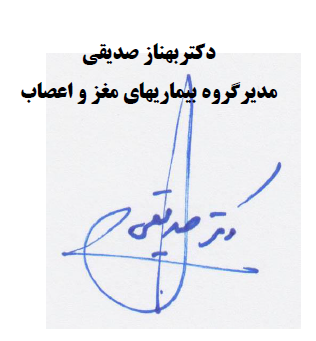 تاریخلغایتاورژانسبخش11دکتر ابراهیمی دکتر سیف الدینی23دکتر صدیقی دکتر ابراهیمی 45دکتر شفیعیدکتر  عابدینی67دکتر عابدینیدکتر ضیاء الدینی89دکتر ایرانمنشدکتر ارون 1011دکتر ضیاءالدینیدکتر ایرانمنش1213دکتر اروندکتر صدیقی1415دکتر سیف الدینیدکتر شفیعی1617دکتر ابراهیمی دکتر سیف الدینی1819دکتر صدیقی دکتر ابراهیمی 2021دکتر شفیعیدکتر  عابدینی2223دکتر عابدینیدکتر ضیاء الدینی2425دکتر ایرانمنشدکتر ارون 2627دکتر ضیاءالدینیدکتر ایرانمنش2829دکتر اروندکتر صدیقی3031دکتر سیف الدینیدکتر شفیعی